ПЕРСОНАЛЬНАЯ ИНФОРМАЦИЯНорайр Арменович Дунамалян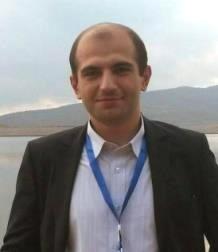 кандидат политических наукn.dunamalyan1991@gmail.com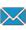 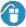 https://www.facebook.com/norayr.dunamalyanОБРАЗОВАНИЕ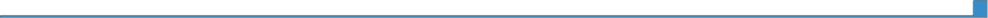 01/09/2008-31/05/2012	Степень бакалавра политологииРоссийско-Армянский (Славянский) Университет, Ереван (Армения)01/09/2012-31/05/2014	Степень магистра политологии, специальность «Политическаятеория»Российско-Армянский (Славянский) Университет, Ереван (Армения)14/06/2014-16/06/2017	Аспирантура, специальность «Теория и философия политики,история и методология политической науки»Российско-Армянский (Славянский) Университет, Ереван (Армения)18/07/2017	Защита диссертации на соискание степени кандидатаполитических наук на тему «Современный институциональный кризис в контексте основных тенденций развития политического проекта Modernity»УЧАСТИЕ В МЕРОПРИЯТИЯХ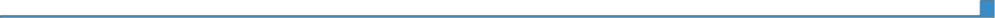 28/09/2013-01/10/2013	СертификатМеждународный форум “Youth-Time” и World Public Forum “Dialogue of Civilizations”, Родос (Греция)6/04/2014-27/04/2014	СертификатСеминар "Свобода совести и свобода религии и веры", организованный НКО «Сотрудничество во имя десократии», Цахкадзор (Армения)25/09/2014-29/09/2014	СертификатМеждународный форум "Youth-Time", Родос (Греция)25/10/2014-27/10/2014	СертификатМеждународная студенческая научная конференция "Перспективы европейской интеграции на Южном Кавказе", Базалети (Грузия)04/11/2014-05/11/2014	Участие в конференцииРеспубликанская конференция по вопросам национальной безопасности. Представил доклад на тему «Проблемы национальной безопасности в контексте формирования «общества риска»».Российско-Армянский (Славянский) Университет, Ереван (Армения)17/02/2015-20/02/201502/04/2015-05/04/201524/06/2015-28/06/2015Организация первой модели-конференции ОДКБ при поддержке Фонда ГорчаковаНКО Консенсус, Цахкадзор (Армения)Участие в региональном форуме НКО Южного КавказаГрузино-Российский центр, Тбилиси (Грузия)Участие в «Академии безопасности ОДКБ»Фонд поддержки публичной дипломатии им. А. М. Горчакова, Институт ОДКБ, Москва (Россия)04/11/2015-05/11/201505/02/2016- 08/02/2016Организация и участие в международной конференции Российско-Армянский (Славянский) Университет, Ереван (Армения)Международная научная конференция по вопросам национальной безопасности. Представил доклад на тему « Роль систем региональной безопасности в контексте глобального институционального кризиса и становления региональной идентичности».Организация второй модели-конференции ОДКБ при поддержке Фонда ГорчаковаНКО Консенсус, Цахкадзор (Армения)24/05/2016-28/05/2016	Участие в IX дипломатическом семинареФонд поддержки публичной дипломатии им. А. М. Горчакова, Калининград, Светлогорск (Россия)21/08/2016- 27/08/2016	Участие в международной молодежной школе Studia BalticaVI «Современные методы работы в медиапространстве»БФУ им. Канта, ИАЦ при МГУ, НКО «Русская Балтика», Калининград (Россия)03/11/2016- 05/11/2016	Организация международного научно-практического форума «Проблемы национальной безопасности в условияхглобализации и интеграционных процессов(междисциплинарные аспекты)»Кафедра политологии Российско-Армянского университета, Фонд Горчакова, Ереван (Армения)20-25/09/2016	СертификатПервый евразийский гражданский форум «Молодежь во имя общего будущего», Ереван (Армения)03/11/2016- 05/11/2016	IV ежегодная встреча Клуба Фонда Горчакова Фонд Горчакова, Москва (Россия)17/07- 21/07/2017	Организация молодежной летней школы «Евразийский интеграционный проект в контексте современных геополитических изменений»Кафедра политологии Российско-Армянского университета, Госкомитет по науке РА, Фонд Горчакова, Ереван (Армения)21/09- 29/09/2017	Участие в школе молодых историков-ученых по сложным вопросам XX векаГАУГН, Институт всемирной истории, Москва (Россия)03/11- 04/11/2017	Организация третьего международного научно-практического форума «Проблемы национальной безопасности в условиях глобализации и интеграционных процессов (междисциплинарные аспекты)»Кафедра политологии Российско-Армянского университета, Госкомитет по науке Республики Армения, Фонд Горчакова, Ереван (Армения)28/05- 31/05/2018	Международный научно -экспертный форум «Примаковские чтения»ИМЭМО имени Е.М. Примакова РАН, Центр внешнеполитического сотрудничества имени Е.М. Примакова, Москва (Россия)9/09- 14/09/2018	Форум «Кавказский диалог»Фонд Горчакова, РАНХиГС, Архыз (Карачаево-Черкессия, Россия)07/06- 12/06/201916/07- 19/07/201914/09- 16/09/201915/11- 16/11/201907/04/202007/05/202020/07- 24/07/202028/10/2020Участие в экспертном круглом столе в рамках форума «Примаковские чтения»ИМЭМО, Центр Примакова (РФ, Москва)Организация летней школы «Армения в контексте перспектив развития отношений между ЕС и ЕАЭС»РАУ, ЕреванУчастие на международной конференции «Оценка возможности сотрудничества: ЕС и ЕАЭС»МГИМО, Bear Network (РФ, Москва)Организация третьего международного научно-практического форума «Проблемы национальной безопасности в условиях глобализации и интеграционных процессов (междисциплинарные аспекты)»Кафедра политологии РАУ, Фонд Горчакова, ЕреванОрганизация онлайн-обсуждения «Изменит ли пандемия Южный Кавказ?»Кафедра политологии РАУ, Лаборатория стратегических исследований в области национальной безопасности при РАУОрганизация онлайн-лекции Гранта Микаеляна «До и После: коронавирус, статистика, экономика и политика»Кафедра политологии РАУ, Лаборатория стратегических исследований в области национальной безопасности при РАУОрганизация Летней молодежной онлайн-школы «Арменияконтексте современных тенденций региональной интеграции»Кафедра политологии РАУ, Комитет по науке МОНКС РАДоклад на XV Дипломатическом онлайн-семинаре молодых специалистов на тему ключевых тенденций и вызовов для развития Евразийского союзаФонд Горчакова18/11 – 20/11/202025/11/2020ОПЫТ РАБОТЫДоклад «ООН в системе координат международной политики: текущая ситуация и прогнозы» (совместно с А. Габриеляном) на Онлайн-конкурсе молодых международников им. А.А. ГромыкоАссоциация внешнеполитических исследований им. А.А. Громыко, Институт Европы РАН, Академия управления при Президенте Республики БеларусьУчастие в круглом столе "Культурные символы Большого Кавказа в современном социально-политическом дискурсе"ЮФУ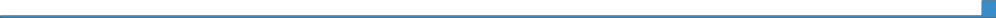 01/06/2014-01/03/201503/10/2012 - 03/04/201503/03/2013 - По н. в.09/02/2018 - По н. в.01/09/2015 - По н. в.Главный режиссер монтажа и редактор программZham.am, информационно-аналитическое агенство, Ереван (Армения)Режиссер монтажаEX production, Ереван (Армения)Опыт научно-преподавательской деятельностиРоссийско-Армянский (Славянский) Университет, Ереван (Армения)Преподавал дисциплины «Политическая философия»,«Сравнительная политология», «Политология» для профильных и непрофильных курсов.На данный момент преподаю дисциплины: «Политология», «Этнополитология», «Основы теории национальной безопасности», «Сравнительный анализ концепций национальной безопасности зарубежных стран», «Политическая глобалистика»Военный университет им. Вазгена Саркисяна, Ереван (Армения)Веду предмет «Национальная безопасность и стратегическая политика государства»Опыт работы в научных проектахМладший научный сотрудник проблемной группы «Осмыслениенациональной идентичности как фактора обеспечения общественного прогресса».Младший научный сотрудник проблемной группы«Национальная культура как стратегический ресурс: на примере Армении и армянства».Координатор проектов Лаборатории стратегических исследований в области национальной безопасности при РАУОПЫТ ОБЩЕСТВЕННОЙ РАБОТЫ14/04/2014 - 14.04.2016	Координатор проектовНКО "Консенсус", Ереван (Армения)30/11/2015 – по н. в.Премии и наградыПрезидент организацииНКО "Центр публичной дипломатии",Ереван (Армения)2011- по н. в. - многократный чемпион и вице-чемпион в спортивных играх «Что? Где? Когда?» и Брейн-ринг в составе команды «Блек Стар», «Ginger» и «Эффект Паули».Являюсь стипендиатом мэрии Москвы 2014 г.ПУБЛИКАЦИИМирумян Р. А., Дунамалян Н. А. Современность как финал политического проекта Modernity. Восьмая годичная научная конференция РАУ (Сборник научных статей). Ереван. 2014.Мирумян Р. А., Дунамалян Н. А. Основные векторы развития политического проекта Modernity: проблема «множественности» модернов и риски модернизации.// Вестник Университета Месропа Маштоца (Сборник научных статей). Изд. «Дизак плюс». Степанакерт. 2014.Дунамалян Н. А. Проблема национальной безопасности в контексте формирования «общества риска».// Сборник научных статей республиканской конференции «Проблемы национальной безопасности в условиях глобализации (междисциплинарные аспекты)». Изд. Российско-Армянского (Славянского) университета. Ереван. 2015.Дунамалян Н. А. Роль систем региональной безопасности в контексте глобального институционального кризиса и становления региональной идентичности.// Сборник научных статей международной научной конференции "Проблемы национальной безопасности в условиях глобализации и интеграционных процессов (междисциплинарные аспекты)". Изд. Российско-Армянского (Славянского) университета. Ереван. 2016.Дунамалян Н. А. Концептуальные аспекты исследования национальной и трансрегиональной идентичности.// Вестник Российско-Армянского университета (серия: гуманитарные и общественные науки). 2016 г. № 2 (23). С. 63-69.Саркисян О. Л., Дунамалян Н. А. Междисциплинарные аспекты исследования национальной безопасности. //Вестник Российско-Армянского университета (серия: гуманитарные и общественные науки). 2016 г. № 3 (24). С. 7-15.Дунамалян Н. А. Специфика модели политической системы общества модерна и современный институциональный кризис. //Вестник РАУ (серия: гуманитарные и общественные науки). Изд. РАУ. 2016. № 3 (24). С. 32-42.Дунамалян Н. А. Армения и политический проект Модерна. //21-й век. Журнал фонда «Нораванк». 2017. № 1 (42). С. 60-72.Саркисян О. Л., Дунамалян Н. А. Публичная дипломатия на Южном Кавказе.// Сборник международной научной конференции «Современные проблемы управления». 2017. № 3-4.Дунамалян Н. А. Культура как стратегический ресурс политики: опыт различных государств в сфере культурной дипломатии и возможность его применения для Армении// Вестник РАУ. 2017. № 2 (26).Дунамалян Н. А., Акопян А. А. Политическое будущее южно-кавказского региона сквозь призму концепций национальной безопасности Армении, Азербайджана и Грузии.// Проблемы национальной безопасности в условиях глобализации и интеграционных процессов (Междисциплинарные аспекты). Материалы международного научного форума. – Ер.: Изд-во РАУ, 2017. С. 60-71.Дунамалян Н. А. Институциональные основы культурной дипломатии Армении. // Вестник РАУ (серия: гуманитарные и общественные науки). Изд. РАУ. 2018. № 2 (29). С. 34-37.Dunamalyan, N. (2020). Armenia's Approach to Eurasian Integration. In M. Lagutina (Ed.), Regional Integration and Future Cooperation Initiatives in the Eurasian Economic Union (pp. 152-173). Hershey, PA: IGI Global. doi:10.4018/978-1-7998-1950-9.ch009Саркисян О. Л., Дунамалян Н. А. Динамика трансформации гражданской идентичности в современной Армении: факторы и субъекты. – Полис. Политические исследования. 2020. № 2. С. 53-72. https://doi.org/10.17976/jpps/2020.02.05Дунамалян Н. А., Саргсян Д. О., Протестные движения в Армении (1988-2018 гг.). Вестник РАУ. № 1 (34). 2020. С. 16-24. - ВАК РАОнлайн-публикации1https://russiancouncil.ru/analytics-and-comments/columns/postsoviet/novyy-kodeks-ili-smena-vlasti-s-prodolzheniem/https://eurasia.expert/razrubit-gordiev-uzel-armeniya-gotovitsya-k-parlamentskim-vyboram/https://eurasia.expert/armeniya-na-poroge-parlamentskikh-vyborov-ili-revolyutsii/https://eurasia.expert/armeniya-posle-vyborov-diktatura-ili-demokratiya/https://eurasia.expert/chto-meshaet-ekonomicheskoy-revolyutsii-pashinyana/https://eurasia.expert/o-chem-dogovorilis-aliev-i-pashinyan/https://eurasia.expert/godovshchina-barkhatnoy-revolyutsii-chto-izmenil-pashinyan/https://eurasia.expert/pashinyan-menyaet-ekonomicheskuyu-strategiyu/https://eurasia.expert/5-let-evraziyskogo-soyuza-itogi-dlya-armenii/https://eurasia.expert/udastsya-li-armyanskoy-oppozitsii-potesnit-pashinyana/https://eurasia.expert/sistema-pashinyana-diktatura-ili-demokratiya/https://eurasia.expert/zst-eaes-s-iranom-vyigraet-li-armeniya/https://eurasia.expert/kakikh-syurprizov-zhdat-ot-peregovorov-liderov-eaes-v-erevane/https://eurasia.expert/stavka-na-grazhdanskoe-obshchestvo-kak-zapad-rabotaet-na-otryv-armenii-ot-rossii/https://eurasia.expert/k-chemu-privedet-vtoroy-etap-revolyutsii-pashinyana/https://eurasia.expert/itogi-predsedatelstva-armenii-v-eaes/https://eurasia.expert/konstitutsionnyy-krizis-v-armenii-izbezhat-avtoritarnoy-lovushki/https://eurasia.expert/uderzhit-li-vlast-pashinyan-posle-pandemii/https://eurasia.expert/pandemiya-mobilizovala-oppozitsiyu-v-armenii/Заглавия статей редакторские и могут не соответствовать содержанию текста.